ANUNCIL’AJUNTAMENT DE LA SELVA DEL CAMP HA REBUT L’EXERCICI 2015  UNA SUBVENCIÓ DE LA DIPUTACIÓ DE TARRAGONA PER IMPORT DE 4.000 € DESTINADA A L’ADQUISICIÓ DE FONS DOCUMENTAL PER A LA BIBLIOTECA PÚBLICA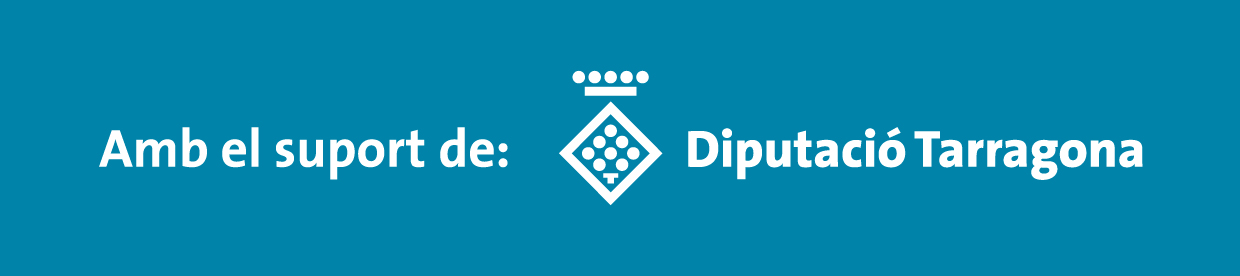 